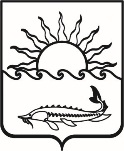                                               Р Е Ш Е Н И ЕСОВЕТА МУНИЦИПАЛЬНОГО ОБРАЗОВАНИЯПРИМОРСКО-АХТАРСКИЙ РАЙОНседьмого созываот 30 ноября 2022 года                                                                                     № 263город Приморско-АхтарскО даче согласия на принятие администрацией муниципального образования Приморско-Ахтарский район полномочий администрации Ольгинского сельского поселения Приморско-Ахтарского района по осуществлению внутреннего муниципального финансового контроля  на 2023 годВ соответствии с Федеральным законом от 6 октября 2003 года №131-ФЗ «Об общих принципах организации местного самоуправления в Российской Федерации», Уставом муниципального образования Приморско-Ахтарский район, рассмотрев решение Совета Ольгинского сельского поселения Приморско-Ахтарского района от 12 октября 2022 года №166 «О передаче администрации муниципального образования Приморско-Ахтарский район полномочий администрации Ольгинского сельского поселения Приморско-Ахтарского района по осуществлению внутреннего муниципального финансового контроля», Совет муниципального образования Приморско-Ахтарский район РЕШИЛ:1. Дать согласие на принятие администрацией муниципального образования Приморско-Ахтарский район полномочий по осуществлению внутреннего муниципального финансового контроля на 2023 год от администрации Ольгинского сельского поселения Приморско-Ахтарского района.2. Главе   муниципального   образования Приморско - Ахтарский район  Бондаренко М. В. от имени администрации муниципального образования Приморско-Ахтарский район заключить соглашение о передаче администрации муниципального образования Приморско-Ахтарский район полномочий администрации Ольгинского сельского поселения Приморско-Ахтарского района по осуществлению внутреннего муниципального финансового контроля.3. Установить, что иные межбюджетные трансферты, поступившие из бюджета Ольгинского сельского поселения Приморско-Ахтарского района в бюджет муниципального образования Приморско-Ахтарский район на осуществление полномочий, указанных в пункте 1 настоящего решения, направляются на содержание и материально-техническое обеспечение администрации муниципального образования Приморско-Ахтарский район. 4.   Администрации муниципального образования Приморско-Ахтарский район  разместить настоящее решение в сети «Интернет» на официальном сайте администрации  муниципального  образования  Приморско -Ахтарский район и официально опубликовать настоящее решение в периодическом печатном издании.5. Контроль за выполнением настоящего решения возложить на постоянную депутатскую комиссию Совета муниципального образования Приморско-Ахтарский район по вопросам местного самоуправления и соблюдения законности.6. Настоящее решение вступает в силу после официального опубликования, но не раннее 1 января 2023 года.Председатель Совета муниципального образованияПриморско-Ахтарский район________________ Е.А. Кутузова    Глава    муниципального образования    Приморско-Ахтарский район    ______________ М.В. Бондаренко